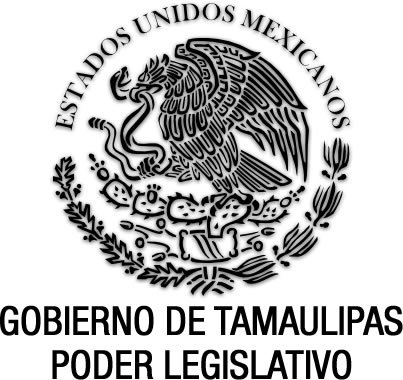 Ley de la Unidad de Previsión y Seguridad Social del Estado de Tamaulipas(Abrogada)Documento de consulta Última reforma aplicada P.O. del 6 de septiembre de 2006.Nota: Abrogada por la actual Ley vigente, denominada: Ley del Instituto de Previsión y Seguridad Social del Estado de Tamaulipas, publicada en el Anexo al P.O. No. 142, del 26 de noviembre de 2014.EL CIUDADANO DOCTOR EMILIO MARTÍNEZ MANAUTOU, Gobernador Constitucional del Estado Libre y Soberano de Tamaulipas, a sus habitantes hace saber:Que el Honorable Congreso del Estado se ha servido expedir el siguienteDECRETO No. 437Por medio del cual se expide la LEY DE LA UNIDAD DE PREVISIÓN Y SEGURIDAD SOCIAL DEL ESTADO DE TAMAULIPAS.LA QUINCUAGÉSIMA SEGUNDA LEGISLATURA CONSTITUCIONAL DEL ESTADO LIBRE Y SOBERANO DE TAMAULIPAS, en uso de las facultades que le concede el Artículo 58, fracciones I, XIII y XIV, de la Constitución Política local, tiene a bien expedir el siguienteDECRETO No. 437LEY DE LA UNIDAD DE PREVISIÓN Y SEGURIDAD SOCIAL DEL ESTADO DE TAMAULIPASCAPÍTULO IDISPOSICIONES GENERALESARTÍCULO 1.- La presente Ley es de orden público, interés social y de observancia en todo el Estado de Tamaulipas; en la misma se establece un régimen de seguridad social en favor de los servidores públicos, de sus familiares o dependientes económicos, tendiente a mejorar sus condiciones económicas, sociales, culturales y de salud.ARTÍCULO 2.- Son sujetos de esta Ley, con las obligaciones y derechos que impone:I.- Los Poderes del Estado de Tamaulipas y organismos paraestatales de la Administración Pública Estatal;II.- Los servidores públicos;III.- Las personas que de conformidad con esta Ley adquieran la calidad de jubilados o pensionados; yIV.- Los familiares o dependientes económicos de los servidores públicos, jubilados o pensionados.ARTÍCULO 3.- La seguridad social de los servidores públicos comprende los siguientes seguros,  prestaciones y servicios:I.- Pensión  por jubilación;II.- Pensión de retiro por edad avanzada y tiempo de servicios;III.- Pensión por causa de muerte;IV.- Indemnización global;V.- Pensión por riesgos profesionales;VI.- Pensión por invalidez;VII.- Pensión de cesantía por edad avanzada;VIII.- Préstamos a Corto Plazo y Especiales.IX.- Préstamos a mediano plazo;X.- Préstamos hipotecarios para la adquisición en propiedad de viviendas, así como la construcción, reparación, ampliación o mejoramiento de las mismas y para el pago de pasivo adquirido por los anteriores conceptos;XI.- Construcción de casas-habitación;XII.- Servicios médicos de enfermedades y maternidad, medicina preventiva, servicios de rehabilitación física y mental, aparatos de prótesis y ortopedia;XIII.- Servicios de atención para el desarrollo infantil;XIV.- Servicios de integración a jubilados y pensionados;XV.- Promociones culturales,  turísticas, deportivas y de recreación;XVI.- Servicios funerarios;XVII.- Otorgamiento de becas a los servidores públicos y a sus hijos;XVIII.- Venta de productos básicos y de consumo para el hogar;XIX.- Seguro por causa de muerte; yXX.- Seguro de retiro.ARTÍCULO 4.- Los seguros por causa de muerte y de retiro, el otorgamiento de becas y servicios funerarios serán cubiertos por el  Gobierno del Estado de Tamaulipas mediante convenios que suscriba con los organismos sindicales de los servidores públicos, correspondiendo a la UPYSSET realizar los trámites necesarios ante la  unidad responsable de dicho pago, a efecto de entregarlo al trabajador o a sus beneficiarios.ARTÍCULO 5.- Las aportaciones de las entidades públicas a que se refiere la fracción I del Artículo 2 de esta Ley tienen el carácter de obligatorias; por consiguiente, deberán consignarse en la partida o partidas que correspondan a sus respectivos presupuestos de egresos. En el caso de que se incurra en omisión se entenderá que las aportaciones de que se trate fueron oportunamente presupuestadas, y su ejercicio se hará a cargo de las partidas generales de gastos.ARTÍCULO 6.- Tienen el carácter de obligatorias las aportaciones a cargo de  los sujetos a que se refiere la fracción II del Artículo 2 de esta Ley; por consiguiente, la oficina pagadora realizará los descuentos sobre sueldos y salarios, en los términos que señalan las fracciones III y V del Artículo 12 de este Ordenamiento.ARTÍCULO 7.- Ninguna aportación al fondo de la UPYSSET establece derecho de propiedad sobre su patrimonio, sus reservas o sus bienes. Su pago sólo genera el derecho de exigir el cumplimiento de la obligación correlativa.ARTÍCULO 8.- Todo adeudo por aportaciones ordinarias o préstamos que no se cubran en un plazo mayor de un mes de su vencimiento, causarán intereses moratorios a favor de la UPYSSET, a razón de 1.3 veces la tasa líder del mercado.ARTÍCULO 9.- Para los efectos de esta Ley, se entiende: I.- Por Poderes del Estado de Tamaulipas, las dependencias y unidades administrativas de los mismos;II.- Por organismos paraestatales, las empresas y las instituciones públicas paraestatales que se incorporen al régimen de seguridad social de esta Ley;III.- Por entidades públicas, los Poderes del Estado y los organismos paraestatales;IV.- Por servidor público, a toda persona que preste sus servicios en las Entidades Públicas mencionadas, incluyendo el personal federalizado de educación, con excepción de los que presten sus servicios  mediante contrato civil o perciban sus emolumentos con cargo a la partida de honorarios;	V.- Por UPYSSET, Unidad de Previsión y Seguridad Social del Estado de Tamaulipas;VI.- Por pensionista, toda persona a la que esta Ley reconozca tal carácter;VII.- Por familiares derecho-habientes, a:a).- La esposa, a falta de ésta, la mujer con quien el trabajador o pensionista viva  o haya vivido por más de cinco años o con la que tuviese hijos, siempre que ambos permanezcan libres de matrimonio;b).- Los hijos del servidor público menores de l8 años, con excepción de los emancipados, de ambos o de uno de los cónyuges;c).- Los hijos solteros del servidor público mayores de 18 años y menores de 25 que se encuentren realizando estudios de nivel medio o superior;d).- Los hijos del servidor público incapacitados física o psíquicamente para laborar, lo que se comprobará mediante certificado médico expedido por una Institución de Salud designada por la UPYSSET, o por los medios legales procedentes;e).- El cónyuge o concubino del servidor público o pensionista  incapacitado física o psíquicamente para trabajar, observándose lo dispuesto en el inciso anterior;f).- Los ascendientes que dependan económicamente del servidor público o pensionista.CAPÍTULO IIDE LA UNIDAD DE PREVISIÓN Y SEGURIDAD SOCIAL DEL ESTADO DE TAMAULIPASSECCIÓN IADMINISTRACIÓNARTÍCULO 10.- La administración de los recursos, seguros, prestaciones y servicios a que se refiere esta Ley y sus reglamentos estarán a cargo del organismo público descentralizado denominado Unidad de Previsión y Seguridad Social del Estado de Tamaulipas (UPYSSET), con personalidad jurídica y patrimonio propio, con domicilio en Ciudad Victoria, Tamaulipas.ARTÍCULO 11.- La UPYSSET tendrá los siguientes objetivos:I.- Aplicar y hacer cumplir las disposiciones de esta Ley y sus reglamentos;II.- Administrar su patrimonio;III.- Autorizar pensiones;IV.- Realizar operaciones de inversión del fondo de previsión social y pensiones;V.- Elaborar y proponer al Ejecutivo los proyectos de reglamentos que de esta Ley se deriven; y VI.- Las demás establecidas en esta Ley, sus reglamentos u otros ordenamientos legales.SECCIÓN IIPATRIMONIOARTÍCULO 12.- El patrimonio de la UPYSSET, se constituye con:I.- Los recursos materiales, económicos y financieros con que cuenta el Departamento de  Previsión Social y Pensiones del Gobierno del Estado;II.- Los  recursos  materiales, posesiones y derechos que han sido destinados al  UPYSSET creado mediante el acuerdo administrativo del Ejecutivo  Estatal que se publicó en el Periódico Oficial No. 9, de fecha 1 de febrero de 1984;III.- Las aportaciones de los servidores públicos;IV.- Las aportaciones que en numerario les corresponda entregarle a la UPYSSET las entidades públicas;V.- Los créditos e intereses a favor de la UPYSSET;VI.- Los productos provenientes de arrendamientos, inversiones y utilidades que por cualquier otro concepto tenga derecho la UPYSSET;VII.- EI importe de las indemnizaciones y pensiones no reclamadas en tiempo por sus beneficiarios;VIII.- Las donaciones, herencias y legados que se hicieren a favor de la UPYSSET;IX.- Cualquier otra percepción respecto de la cual resultare beneficiaria la UPYSSET.ARTÍCULO 13.- Será descontado a los servidores públicos el 6% de sus sueldos para el fondo de la UPYSSET.Las aportaciones de los servidores públicos que se mencionan en el párrafo anterior son inembargables, y sólo la UPYSSET tendrá derecho a retenerlos y adjudicárselos por cualquier obligación contraída por el servidor con la misma.ARTÍCULO 14.- Los encargados de cubrir sueldos y salarios estarán obligados a efectuar los descuentos que le correspondan a la UPYSSET y a remitirle copia de las nóminas y recibos.La entrega de la documentación de referencia se efectuará dentro de los 10 días siguientes en que debió efectuarse el pago.Igualmente estarán obligados a proporcionar todos los informes que la UPYSSET solicite por dichos conceptos. El incumplimiento de las obligaciones establecidas en este Artículo, sujetará al funcionario o empleado remiso, a lo que para el caso prevenga la Ley de Responsabilidades de los Servidores Públicos.Asimismo, el incumplimiento de pago de aportaciones a la UPYSEET, causará un interés moratorio equivalente a 1.3 veces la tasa líder del mercado, durante el tiempo que dure tal incumplimiento.ARTÍCULO 15.- A quienes desempeñen dos o más empleos, de los permitidos en el Artículo160 de la Constitución Política del Estado, su aportación del 6% será sobre el total de los sueldos percibidos.ARTÍCULO 16.- El Gobierno del Estado de Tamaulipas cubrirá mensualmente a la UPYSSET, el 10% sobre los sueldos de sus servidores.ARTÍCULO 17.- Los descuentos omitidos por cualquier concepto, se efectuarán en  los salarios y sueldos subsecuentes, pero dicho descuento no podrá exceder del 30% mensual que le corresponda.ARTÍCULO 18.- En caso de separación por licencia concedida sin goce de sueldo, misma que no excederá de 2 años, los beneficiarios de esta Ley, sí desean que el lapso que dure dicha licencia se compute como de servicio, cubrirán mensualmente o por adelantado la cuota de aportación al fondo, a razón del 16% sobre su sueldo a la UPYSSET, o el porcentaje que tenga  vigencia en el momento que lo soliciten; excepto en el caso de que se cubra la vacante temporal y el interino haga la aportación correspondiente.ARTÍCULO 19.- La UPYSSET gozará de todos los beneficios y exenciones, que otorgan las  leyes para los bienes del Estado.ARTÍCULO 20.- Prescribirán a favor de la UPYSSET las aportaciones, las pensiones, los descuentos, los intereses y cualquier otra prestación que no se cobren, recuperen o soliciten su devolución los interesados dentro de los dos años siguientes contados a partir del momento en que se generen, previa su notificación, con excepción del caso en que el trabajador tuviera un préstamo insoluto, situación en la que se actuará de acuerdo a lo que establece el artículo 90.SECCIÓN IIIÓRGANOS DE GOBIERNOARTÍCULO 21.- Los órganos de Gobierno serán:I.- El Consejo de Administración;II.- La Comisión de Vigilancia; yIII.- El Director General.ARTÍCULO 22.- El Consejo de Administración de la UPYSSET estará integrado por: I.- El Secretario de Administración quien fungirá como Presidente;II.- El Secretario de Finanzas;III.- El Secretario de Educación;IV.- El Secretario de Salud;V.- El Director General de Asuntos Jurídicos de  de Gobierno;VI.- Dos representantes del Sindicato Único de los Trabajadores al Servicio de los Poderes del Estado;VII.- Dos representantes nombrados dentro del Sindicato Nacional de Trabajadores de , Sección 30.El Consejo designará de entre sus miembros a quien deba fungir como Secretario.Por cada miembro propietario se designará un suplente.ARTÍCULO 23.- Los  representantes del Sindicato Único de los Trabajadores al Servicio de los Poderes del Estado y del Sindicato Nacional de Trabajadores de la Educación, Sección 30, serán designados y removidos libremente por los Secretarios Generales de sus respectivas organizaciones sindicales, o sea el S.U.T.S.P.E.T. y la Sección 30 del S.N.T.E.ARTÍCULO 24.- Los titulares de las dependencias del Gobierno del Estado que integran el Consejo, designarán y removerán libremente a sus respectivos suplentes.ARTÍCULO 25.- El Consejo sesionará ordinariamente una vez por mes.Las sesiones extraordinarias se efectuarán mediante convocatoria que contenga la orden del día, notificada con tres días de anticipación. No se podrán tratar asuntos no indicados en la orden del día.El Director General de la UPYSSET deberá asistir a las sesiones del Consejo, con derecho a voz, mas no a  voto.ARTÍCULO 26.- Las resoluciones del Consejo de Administración, se tomarán por mayoría de votos, teniendo el Presidente del Consejo voto de calidad en caso de empate.ARTÍCULO 27.- Son facultades y obligaciones del Consejo de Administración:I.- Cumplir y hacer cumplir todas las disposiciones de esta Ley;II.- Decidir y en su caso, aprobar los planes y presupuestos anuales con base en los resultados de los estudios actuariales que serán elaborados cuando menos una vez por año. Los planes y presupuestos anuales deberán garantizar el cumplimiento del objetivo principal de la UPYSETT, que es el pago de las actuales y futuras pensiones, por lo que el resto de las prestaciones solamente serán otorgadas si así lo permiten las reservas técnicas de pensiones.III.- Administrar el patrimonio y autorizar sus inversiones;IV.- Conceder, negar, suspender, modificar y revocar las jubilaciones o pensiones;V.- Revisar los estados contables mensuales y los balances anuales del patrimonio, para autorizarlos y ordenar su publicación;VI.- Representar a la UPYSSET para realizar actos de dominio, de administración y de pleitos y cobranzas, con todas las facultades generales y aun las especiales que conforme a la ley requieran de cláusula especial;VII.- Conferir poderes o representaciones especiales;VIII.- Otorgar gratificaciones o  recompensas a los funcionarios y empleados de la  UPYSSET y acordar notas de mérito o demérito;IX.- Elaborar y proponer al Ejecutivo del Estado los reglamentos que de esta Ley se deriven y, en su caso, las reformas que  se estimen procedentes;X.- Acordar y realizar todos aquellos actos y operaciones que sean convenientes para la mejor administración y el buen gobierno de la UPYSSET.ARTÍCULO 28.- La Comisión de Vigilancia se compondrá de cinco miembros, representantes de:I.- El Poder judicial;II.- El Poder Legislativo;III.- La Contraloría Gubernamental.IV.- EI Sindicato Único de los Trabajadores al Servicio de los Poderes del Estado de Tamaulipas;V.- EI Sindicato Nacional de Trabajadores de la Educación, Sección 30.El representante de la Dependencia a que se refiere la fracción III de este artículo, será el Secretario de la Contraloría Estatal,  quien presidirá la Comisión de Vigilancia.Por cada miembro de la Comisión se nombrará un suplente que actuará en caso de faltas temporales del titular.La Comisión se reunirá en sesión cuantas veces sea convocada por el Presidente o a petición de tres de sus miembros; en el caso de que no se reúna la mayoría, se citará a nueva convocatoria, y sus decisiones serán válidas con la presencia de los miembros que concurran.La Comisión presentará un informe anual al Consejo de Administración sobre el desempeño de sus funciones.La Comisión podrá solicitar concurrir a sus reuniones a los funcionarios de la UPYSSET en asuntos urgentes que se relacionan con el desempeño de su función.ARTÍCULO 29.- La Comisión de Vigilancia tendrá las siguientes facultades:I.- Vigilar el cumplimiento de las disposiciones legales y reglamentarias aplicables a la UPYSSET;II.- Vigilar que las inversiones y los recursos de la UPYSSET se destinen a los fines previstos en los presupuestos y programas aprobados;III.- Disponer la práctica de auditorías en todos los casos que lo estime necesario;IV.- Sugerir las medidas que juzgue apropiadas para alcanzar mayor eficacia en la administración de los servicios y prestaciones; V.- Examinar los estados financieros y la evaluación financiera y actuarial de la UPYSSET;VI.- Designar a un Auditor externo que auxilie a la Comisión en las actividades que así lo requieran; y VII.- Las demás que le fijen los reglamentos de la UPYSSET.ARTÍCULO 30.- El Director General de la UPYSSET, será designado  y removido libremente por el Gobernador del Estado.ARTÍCULO 31.- El Director General de la UPYSSET, tendrá las facultades y obligaciones siguientes:I.- Representar legalmente a la UPYSSET, de acuerdo con las facultades que le otorgue el Consejo de Administración;II.- Ejecutar los acuerdos del Consejo de Administración;III.- Presentar a la consideración del Consejo de Administración;a).- Los proyectos de los presupuestos anuales de Ingresos y Egresos, del Plan de Inversiones y del Calendario de Labores;b).- Los estados mensuales de contabilidad, balances anuales y cortes de caja del patrimonio;c).- Los anteproyectos de reformas o adiciones a los reglamentos.IV.- Nombrar y remover al personal de la UPYSSET y conceder las licencias, con o sin goce de sueldo, dando cuenta de ello al Consejo de Administración en  la sesión ordinaria inmediata;V.- Formular los estudios y dictámenes sobre las solicitudes de  jubilación o pensión, de  préstamos especiales y las demás prestaciones que requieran el acuerdo expreso del Consejo de Administración;VI.- Informar cada año al Consejo de Administración en la primera quincena del mes de enero, del estado financiero del patrimonio, del cumplimiento de las obligaciones económicas de la UPYSSET y de las actividades desarrolladas durante el período anual inmediato anterior;VII.- Despachar con su firma los acuerdos del Consejo y la correspondencia de la UPYSSET;VIII.- Organizar la administración de la UPYSSET;IX.- Todas las demás que le fijen esta Ley, los reglamentos que se deriven de la misma y el Consejo de Administración.CAPÍTULO IIIDE LAS JUBILACIONES Y PENSIONESARTÍCULO 32.- El derecho a la jubilación, a la pensión por edad y tiempo de servicios, de cesantía por edad avanzada, riesgos profesionales, invalidez o muerte, nace cuando el trabajador o sus familiares derecho-habientes se encuentren en los supuestos consignados en esta Ley y satisfagan los requisitos que la misma señale.ARTÍCULO 33.- La UPYSSET atenderá las solicitudes de pensión o jubilación, en un plazo de 30 días, a partir de la fecha en que quede integrado el expediente. Dentro de los 15 días inmediatos siguientes el Consejo de Administración revisará y resolverá en definitiva.ARTÍCULO 34.-Todas las pensiones que se concedan; se otorgarán por cuota diaria.ARTÍCULO 35.- Cuando un  trabajador a quien se haya otorgado una pensión siga en servicio, sin haberla disfrutado, podrá renunciar a ella y obtener otra, de acuerdo con las cuotas aportadas y el tiempo de servicios prestados con posterioridad.ARTÍCULO 36.- Cuando un pensionista reingrese al servicio, no podrá renunciar a la pensión que le hubiere sido concedida  para solicitar  y obtener otra  nueva, salvo el caso de inhabilitados que quedaren aptos al servicio.ARTÍCULO 37.- La percepción de una pensión otorgada por la UPYSSET, es incompatible con cualquier otra pensión concedida por la propia Unidad por la misma causa.ARTÍCULO 38.- Es incompatible la percepción de una pensión, con el desempeño de cualquier cargo, empleo o comisión remunerada por el Gobierno del Estado, siempre que tales cargos y empleos impliquen la incorporación al régimen de esta Ley. Los  interesados podrán gozar nuevamente de la  pensión cuando desaparezca la incompatibilidad.El infractor a la disposición antes expresada, estará obligado a reintegrar las cantidades percibidas indebidamente en el plazo y con los intereses que fije la UPYSSET, que serán del al 75% de la tasa líder del mercado y un término que nunca será inferior al tiempo durante el cual las estuvo recibiendo. Desaparecida la incompatibilidad y reintegradas las cantidades indebidamente recibidas, el pensionista puede volver a disfrutar de la pensión otorgada. Si no hiciere el reintegro de los términos de este Artículo, perderá todo el derecho a la pensión.Los pensionistas están obligados a dar aviso inmediato a la UPYSSET, cuando acepten cualquiera de los empleos, cargos o comisiones a que se ha hecho referencia; igualmente, quedan obligados a dar aviso en caso de otorgamiento de alguna otra pensión. En todo caso la UPYSSET ordenará  la  suspensión  de  la pensión  otorgada por la propia Unidad.ARTÍCULO 39.- La edad y el parentesco de los servidores públicos y sus derecho-habientes se acreditará ante la UPYSSET, en los términos del Código Civil y la dependencia económica a través de cualquier medio probatorio.ARTÍCULO 40.- La UPYSSET podrá ordenar en cualquier tiempo, la verificación y autenticidad de los documentos y la justificación de los hechos que hayan servido de base para conceder una pensión.Cuando se descubriere que son falsos, la UPYSSET, con audiencia del interesado, procederá a la respectiva revisión y en su caso, denunciará los hechos al Ministerio Público para los efectos que procedan.ARTÍCULO 41.- Para que un servidor público pueda disfrutar de pensión, deberá de redocumentar previamente con la UPYSSET los adeudos  pendientes que tuviese con la misma en los plazos que se convengan. En caso de fallecimiento del servidor público, sus derecho-habientes tendrán igual obligación.ARTÍCULO 42.- Las pensiones devengadas o futuras serán inembargables, a menos de que se trate de hacer efectiva  la obligación  de ministrar alimentos o exigirse los pagos por conceptos de adeudos con la UPYSSET.ARTÍCULO 43.- Tienen derecho a la jubilación, los servidores públicos con 30 años o más de servicios, e igual tiempo de cotización a la UPYSSET, en los términos de esta Ley, cualquiera que sea su edad.La jubilación dará derecho al pago de una cantidad equivalente al 100% del sueldo regulador que se define en el artículo siguiente y su percepción comenzará a partir del día siguiente a aquel en que el trabajador hubiese disfrutado el último sueldo por haber causado baja.ARTÍCULO 44.- Se entiende por sueldo regulador el promedio de los sueldos disfrutados en el último año de prestación  de servicios.La cuota diaria máxima de pensión jubilatoria, será fijada por el Consejo de Administración de la UPYSSET, pero aquella no podrá exceder del importe de 10 veces el salario mínimo vigente en la capital del Estado.Las cuantías de las pensiones jubilatorias aumentarán al mismo tiempo y en la misma proporción en que aumenten los sueldos básicos de los trabajadores en activo.Los jubilados  y pensionados tendrán derecho a una gratificación anual igual en número de días a las concedidas a los trabajadores en activo, según la cuota diaria de pensión. Esta gratificación deberá pagarse en un 50% antes del 15 de mayo, y el otro 50% a más tardar el 15 de diciembre, de conformidad con  las disposiciones que dicte el Consejo de Administración. Asimismo, tendrán derecho en su proporción, a las prestaciones de dinero que les sean aumentadas de manera general a los trabajadores en activo,  siempre y cuando resulten  compatibles a los pensionados.ARTÍCULO 45.- Las demás pensiones que se concedan, se otorgarán por cuota diaria y se incrementarán de acuerdo con las siguientes reglas:I.- El porcentaje que se hubiere concedido por concepto de pensión en los términos de los Artículos 50 y 55 de esta Ley, serán base para fijar los incrementos;II.- EI porcentaje antes citado se aplicará al aumento que reciban los trabajadores en activo, y el resultante será el incremento a la pensión.ARTÍCULO 46.-Tratándose del personal femenino que haya prestado servicios por más de 25 años e igual tiempo de cotización a la UPYSSET, se le jubilará con el 100% del sueldo regulador.SECCIÓN IPENSIÓN  DE RETIRO POR LA EDAD AVANZADA Y TIEMPO DE SERVICIOSARTÍCULO 47.- Tienen derecho a pensión de retiro y tiempo de servicios, los servidores públicos que habiendo cumplido 55 años de edad, tuviesen 15 años de servicios como mínimo e igual tiempo de contribuir a la UPYSSET.ARTÍCULO 48.- EI cómputo de los años de contribución a la UPYSSET, se hará considerando uno solo de los empleos, aun cuando el servidor público hubiese desempeñado simultáneamente varios, cualquiera que fuesen.ARTÍCULO 49.- Toda fracción de más de seis meses de contribuir a la UPYSSET,  se considerará como un año completo, para los efectos del otorgamiento de la pensión o de indemnización global.ARTÍCULO 50.- Cuando el servidor público haya cumplido 55 años de edad, habiendo prestado servicios durante 15 años por lo menos, y contribuido a la UPYSSET por el mismo período, la pensión se calculará aplicando la tabla siguiente al sueldo regulador:Contribución a 				Personal			Personalla UPYSSET					Masculino			Femenino15 AÑOS					50.0%				50.0%16 AÑOS					52.5%				52.5%17 AÑOS					55.0 %				55.0%18 AÑOS					57.5%				57.5%19 AÑOS					60.0%				60.0%20 AÑOS					62.5%				62.5%21 AÑOS					65.0%				70.0%22 AÑOS					67.5%				77.5%23 AÑOS					70.0 %				85.5%24 AÑOS					72.5%				92.5%25 AÑOS					75.0 %				100.0%26 AÑOS					80.0%27 AÑOS					85.0%28 AÑOS					90.0%29 AÑOS					95.0 %30 AÑOS					100.0%ARTÍCULO 51.- Para calcular el monto de la pensión a que tengan  derecho  los servidores  públicos, se tomarán en cuenta exclusivamente el sueldo o sueldos percibidos si hubiese cubierto las aportaciones correspondientes.Asimismo, para calcular las cantidades que corresponden por pensión se tomará en cuenta el sueldo regulador.ARTÍCULO 52.- El derecho al pago de la pensión de retiro y tiempo de servicios comenzará a partir del día siguiente a aquel en que el servidor público hubiese percibido el último sueldo por haber causado baja.ARTÍCULO 53.- El servidor público que se separe del servicio después de haber contribuido cuando menos 15 años a la UPYSSET, podrá dejar en ésta la totalidad de las aportaciones, a efecto de que al cumplir la edad  requerida para la pensión, se le otorgue la que corresponda conforme al  Artículo 50 de este ordenamiento, considerando como sueldo regulador el promedio de sueldos disfrutados durante el año anterior a su separación.Si falleciera antes de cumplir los 55 años de edad, a sus familiares se les otorgará la pensión en los términos de esta Ley.SECCIÓN IIPENSIÓN DE CESANTIA POR EDAD AVANZADA.ARTÍCULO 54.- La pensión de cesantía por edad avanzada se otorgará al servidor público que se separe voluntariamente del servicio o que quede privado de trabajo remunerado después de los 60 años de edad y haya cotizado por un mínimo de 10 años a la UPYSSET.ARTÍCULO 55.- La pensión  mencionada en el Artículo anterior se calculará aplicando el sueldo regulador, a que se refiere el Artículo 44 de esta Ley, los porcentajes que se especifican en la siguiente tabla:				Años deEdad				Contribución			Porcentaje60 Años			10				40%61 Años			10				42%62 Años			10				44%63 Años 			10				46%64 Años			10				48%65 Años			10				50%El otorgamiento de la pensión de cesantía  por edad avanzada se determinará de acuerdo a la tabla anterior, incrementándose anualmente, conforme a los  porcentajes fijados hasta los 65 años, a partir de los cuales disfrutarán del 50% fijado.ARTÍCULO 56.- El derecho al pago de la pensión de cesantía por edad avanzada se iniciará a partir del día siguiente en que se separe voluntariamente del servicio o quede privado de trabajo remunerado el servidor público.ARTÍCULO 57.- El otorgamiento de la  pensión por cesantía excluye la posibilidad de conceder posteriormente pensiones de jubilaciones, de retiro por edad y tiempo de servicios, o por invalidez, a menos que el servidor público regresare al régimen obligatorio a que se refiere esta Ley.ARTÍCULO 58.- Serán aplicables a esta pensión las disposiciones generales relativas a las demás pensiones.SECCIÓN IIIPENSIÓN POR RIESGOS PROFESIONALESARTÍCULO 59.- La pensión por riesgos  profesionales a que se refiere esta Sección, se otorgará a los servidores públicos de confianza con cargo a  la partida correspondiente del Presupuesto de Egresos del Gobierno del Estado; los demás servidores se regirán por lo dispuesto en el Artículo 40 de la Ley del Servicio Burocrático del Estado de Tamaulipas.ARTÍCULO 60.- Para los efectos de esta Ley serán reputados como riesgos profesionales, los accidentes y enfermedades a que están expuestos los servidores públicos en el ejercicio o con motivo de su empleo.Se considerarán accidentes de trabajo, toda lesión orgánica o perturbación funcional, inmediata o posterior o la muerte producida repentinamente en el ejercicio o con motivo de trabajo, cualesquiera que sea el lugar y el tiempo en que se preste, así como aquellos que ocurran al servidor público al trasladarse directamente de su domicilio al  lugar en que desempeñe su trabajo o viceversa.Asimismo, se consideran riesgos profesionales las enfermedades señaladas por las Leyes del Trabajo.ARTÍCULO 61.- Los riesgos profesionales serán  calificados técnicamente por la UPYSSET, mediante dictamen de un médico especialista designado por la propia Unidad. El afectado  inconforme con la calificación, podrá  designar un perito técnico o profesional para  que dictamine a su vez. En caso de desacuerdo entre la calificación de la UPYSSET y el dictamen del  perito del afectado, la UPYSSET le propondrá  una terna, preferentemente de especialistas de notorio prestigio profesional, para que dentro de ellos elija uno. El dictamen de éste resolverá en definitiva y será inapelable y obligatorio para el interesado  y para la UPYSSET.ARTÍCULO 62.- No se consideran  riesgos profesionales:I.- Si el accidente ocurre encontrándose el trabajador en estado de embriaguez;II.- Si el accidente ocurre encontrándose el trabajador bajo la acción de algún narcótico o droga enervante, salvo que exista prescripción médica y que el trabajador hubiese puesto el hecho en conocimiento del jefe inmediato presentándole la prescripción suscrita por el médico;III.- Si el trabajador se ocasiona intencionalmente una lesión por sí o de acuerdo con otra persona; y IV.- Los que sean resultado de un intento de suicidio o efecto de una riña en que hubiere participado el trabajador u originados por algún delito cometido por éste.ARTÍCULO 63.- Para los efectos de esta Sección las Entidades Públicas deberán avisar a la UPYSSET dentro de los tres días siguientes al  de su conocimiento, sobre los riesgos profesionales que hayan ocurrido. El servidor público, su  representante legal o sus beneficiarios, también podrán dar el aviso de referencia, así como el de presunción de la existencia de un riesgo profesional.ARTÍCULO 64.-El servidor público que sufra un accidente del trabajo tiene derecho a las siguientes prestaciones en especie:l.- Diagnóstico, asistencia médica, quirúrgica y farmacéutica;II.- Servicio de hospitalización;III.- Aparatos de prótesis, ortopedia; yIV.- Rehabilitación.ARTÍCULO 65.- En caso de riesgo profesional, el servidor público tendrá derecho a las siguientes prestaciones en dinero:I.- Licencia con goce de sueldo íntegro cuando el riesgo profesional incapacite al servidor público para desempeñar sus labores. El pago del sueldo básico se hará desde el primer día de incapacidad.Para los efectos de la determinación de la incapacidad producida por riesgo profesional, se estará a lo dispuesto por la  Ley Federal  del Trabajo por lo que respecta a los exámenes trimestrales a que deberá someterse el servidor público y en la inteligencia de que si a los tres meses de iniciada dicha incapacidad no esté en aptitud de volver al trabajo, él mismo o entidad pública podrán solicitar en vista de los certificados médicos correspondientes, que sea declarada la incapacidad permanente. No excederá de un año, contado a partir de la fecha en que la  UPYSSET tenga conocimiento del riesgo para que se  determine si el servidor público está apto para volver al servicio o bien procede declarar su incapacidad permanente, en cuyo caso se estará a lo dispuesto en las fracciones siguientes;II.- Al ser declarada una incapacidad parcial permanente, se concederá al incapacitado una pensión calculada conforme a la tabla de evaluación de incapacidades de la Ley Federal del Trabajo, atendiendo el sueldo básico que percibía el servidor público al ocurrir el riesgo y los aumentos posteriores que correspondan al empleo que desempeñaba hasta determinarse la pensión. El tanto por ciento de la incapacidad se fijará entre el máximo y el mínimo establecido en la tabla de evaluación mencionada, teniendo en cuenta la edad del servidor público y la importancia de la incapacidad, según que sea absoluta pera el ejercicio de su profesión u oficio aun cuando quede habilitado para dedicarse a otros, o si solamente hubiere disminuido la aptitud para su desempeño.Si el monto de  la pensión  anual  resulta' inferior a  5% del salario mínimo general promedio en el Estado de Tamaulipas elevada al año, se pagará al servidor público, en substitución de la misma, una indemnización equivalente a 5 anualidades de la pensión que la hubiere correspondido;III.- Al ser declarada una incapacidad total permanente, se concederá al incapacitado una pensión igual al sueldo básico que venía disfrutando al presentarse el riesgo, cualquiera que sea el tiempo que hubiere estado en funciones; yIV.- La pensión respectiva se concederá con carácter provisional, por un  período de adaptación de dos años.En el transcurso de éste lapso, la UPYSSET y el afectado tendrán derecho a solicitar la revisión de la incapacidad, con el fin de aumentar o disminuir la cuantía de la pensión, según el caso. Transcurrido el período de adaptación, la pensión se considerará como definitiva, y su revisión sólo podrá hacerse una vez al año, salvo que existieran  pruebas de un cambio substancial en las condiciones de la incapacidad. El incapacitado estará obligado en todo tiempo a someterse  a los reconocimientos, tratamientos y exámenes médicos que determine la UPYSSET.La pensión que se menciona en este artículo será sin perjuicio de los derechos derivados de los Artículos 32, 47 ó 54 y demás relativos de esta Ley.ARTÍCULO 66.- Cuando el  servidor público fallezca a consecuencia de un riesgo profesional, los derecho-habientes señalados en el Artículo 75 de esta Ley, en el orden que establece, gozarán de una pensión equivalente al 100% del sueldo básico que hubiese percibido el servidor público en el momento de ocurrir el fallecimiento.ARTÍCULO 67.- Cuando fallezca un pensionado por incapacidad permanente, total o parcial, se aplicarán las siguientes reglas:I.- Si el fallecimiento se produce como consecuencia directa de la causa que originó la incapacidad, a los derecho-habientes del servidor público señalados en esta Ley y en el orden que la misma establece, se les trasmitirá la pensión con cuota íntegra, yII.- Si la muerte es originada por causas ajenas a las que dieron origen a la incapacidad permanente, sea total o parcial, se entregará a los derecho-habientes señalados por esta Ley en su orden el importe de seis meses de la asignada al pensionista, sin  perjuicio del derecho de disfrutar la pensión que en su caso le otorgue esta Ley.SECCIÓN IVPENSIÓN POR INVALIDEZARTÍCULO 68.- La pensión por invalidez se otorgará a los servidores públicos que se inhabiliten física o mentalmente por causas ajenas al desempeño de su cargo o empleo, si hubiesen contribuido a la UPYSSET, cuando menos durante 15 años.El derecho al pago de esta pensión comienza a  partir de la fecha en que el servidor público causa baja, motivada por la inhabilitación. Para calcular el monto de esta pensión, se aplicará la tabla contenida en el Artículo 50, en relación con el Artículo 44.ARTÍCULO 69.- No se concederá pensión por invalidez:I.- Cuando el estado de inhabilitación sea a consecuencia de un hecho intencional del servidor público u originado por algún delito cometido por él;II.- Cuando el estado de invalidez sea anterior al nombramiento del servidor público.ARTÍCULO 70.- Los requisitos para el otorgamiento de pensión por invalidez son los siguientes:I.- Solicitud del servidor público o de sus representantes legales;II.- Dictamen de un médico especialista designado  por la UPYSSET, que certifique la existencia del estado de invalidez. En caso de inconformidad con el dictamen se estará a lo dispuesto en el Artículo 61 de esta Ley.ARTÍCULO 71.- Los servidores públicos que soliciten pensión por invalidez y los pensionados por la misma causa, están  obligados a someterse a los reconocimientos  y los tratamientos que la UPYSSET les prescriba y proporcione; y en caso de no hacerlo, no se tramitará su solicitud o se les suspenderá el goce de la pensión. ARTÍCULO 72.- La pensión por invalidez y la tramitación de la misma se suspenderá: I.- Cuando el pensionista o solicitante esté desempeñando un cargo o empleo remunerado en alguna Entidad Pública, siempre que éstos impliquen la incorporación al régimen de esta Ley; yII.- En caso de que el pensionista o solicitante se niegue injustificadamente a someterse a las  investigaciones que en cualquier tiempo ordene la UPYSSET se practiquen, o se resistan a las medidas preventivas o curativas a que se deben sujetar, salvo que se trate de una persona afectada de sus facultades mentales. El pago de la pensión o la tramitación de la solicitud se reanudará a partir de la fecha en que el pensionado se someta al tratamiento médico, sin que haya lugar, en el primer caso, al reingreso de las  prestaciones que dejó de percibir durante el tiempo que duró la suspensión.ARTÍCULO 73.- La pensión por invalidez será revocada, cuando el pensionado recupere su capacidad para el servicio; en tal caso la dependencia en que hubiere prestado sus servicios, tendrán la obligación de restituirlo en su empleo, si de nuevo es apto para el mismo, o en caso contrario, asignarle un trabajo que pueda desempeñar, debiendo ser cuando menos de un sueldo y categoría equivalente a los que disfrutaba al acontecer la invalidez. Si el pensionado no aceptare reingresar al servicio en tales condiciones o bien estuviese desempeñando cualquier trabajo remunerado le será revocada la pensión.Si el trabajador no fuere restituido en su empleo o no se le asignara otro en  los términos del párrafo anterior, por causa imputable a la entidad pública en que hubiere prestado sus servicios, seguirá percibiendo el importe de su pensión, pero ésta será a cargo de la entidad mencionada.SECCIÓN VPENSIÓN POR CAUSA DE MUERTEARTÍCULO 74.- La muerte del servidor público por causas ajenas al servicio, cualquiera que sea su edad y siempre que hubiere cotizado por más de 15 años, o bien acaecida cuando haya cumplido 60 o más años de edad y mínimo de 10 años de cotización, así como la de un pensionado por jubilación, retiro por edad y tiempo de servicios, cesantía en edad avanzada, o invalidez, dará origen a las pensiones de viudez, concubinato, orfandad o ascendencia en su caso, según lo prevenido por esta Ley.ARTÍCULO 75.- El orden para gozar de las pensiones a que se refiere el artículo anterior será: I.- La cónyuge supérstite e hijos menores de 18 años, con excepción de los emancipados, o los que no lo sean pero estén incapacitados o imposibilitados para trabajar; o bien  hasta  los  25  años previa comprobación de que están realizando estudios de nivel medio superior;II.- A falta de la cónyuge, la concubina, siempre que hubiese tenido hijos con ella el servidor público o pensionado, o vivido en su compañía  durante los cinco años que precedieron a su muerte y ambos hayan estado libres de matrimonio;III.- El cónyuge supérstite o concubinario, que a la muerte de su cónyuge o concubina en servicio o pensionada, fuese mayor de 55 años, esté incapacitado para trabajar y hubiere dependido económicamente de ella;IV.- A falta de cónyuge, hijos, concubina o concubinario, la pensión por muerte se entregará a los ascendientes en forma conjunta o separadamente en caso de que hubiesen dependido económicamente del servidor público o pensionado, durante los 5 años anteriores a su muerte.La cantidad total a la que tengan derecho los deudos señalados en las fracciones anteriores se dividirá por partes iguales entre ellos.Cuando fueren varios los beneficiarios de una pensión y alguno de ellos perdiese el derecho, la parte que corresponda será repartida proporcionalmente entre los restantes.Los familiares que se mencionan en este Artículo, tendrán el derecho que esta Ley establece sí reúnen los siguientes requisitos: a).- Que el trabajador o el  pensionista tenga derecho a las prestaciones señaladas en el Artículo 3o. de esta Ley; yb).- Que dichos familiares  no  tengan por sí mismos derechos propios a las prestaciones señaladas en el artículo antes mencionado.ARTÍCULO 76.- Los familiares derecho-habientes del servidor público fallecido, en el orden que establece el artículo anterior, tienen derecho a una pensión equivalente al 100% de la que hubiese correspondido al servidor público en los términos de los Artículos 43, 44,  50 y 55 de esta Ley.Los familiares derecho-habientes del pensionista fallecido, en el orden establecido en el Artículo 75, tienen derecho a una pensión equivalente al 100% del importe de la pensión que venía disfrutando el pensionista. ARTÍCULO 77.- Si el hijo pensionado llegase a los 18 años y no pudiere mantenerse por sí mismo debido a una enfermedad duradera, defectos físicos o enfermedad psíquica, el pago de la pensión por orfandad se prorrogará por el tiempo que subsista su inhabilitación.  En tal caso, el hijo pensionado se someterá a los reconocimientos y tratamientos que la UPYSSET le  prescriba y proporcione, y a las investigaciones que ésta ordene para  determinar su estado de invalidez, haciéndose acreedor, en caso contrario, a la suspensión de la pensión.ARTÍCULO 78.- El pago de la pensión a la viuda, viudo, concubina o concubinario se hará mientras no contraiga nupcias o entre en concubinato.La divorciada no tendrá derecho a la pensión de quien haya sido su cónyuge, a menos que a la muerte de éste estuviese pagándole pensión alimenticia por condena judicial, siempre que no exista viuda, hijos o ascendientes con derecho a la misma. Cuando la divorciada disfrutase de la pensión en los términos de este artículo, perderá dicho derecho si contrae nuevas nupcias, viviese en concubinato o no viviese honestamente, previa declaración judicial.ARTÍCULO 79.- Si el pensionista se ausenta de su domicilio por más de un mes, sin que se tengan noticias de su paradero, los que tengan derecho a la transmisión de la pensión, disfrutarán de la misma, en los términos de esta Ley, previa solicitud, bastando para ello que se compruebe el parentesco y la ausencia del pensionista sin que sea necesario promover diligencias judiciales. Si posteriormente se presentase el ausente, tendrá derecho a disfrutar de su pensión y recibir las diferencias entre el importe de ésta y la que hubiese sido entregada a sus familiares. ARTÍCULO 80.- Cuando fallezca un pensionista, la UPYSSET entregará a sus deudos o a las personas que se hubiesen hecho cargo de los servicios funerarios el importe de 120 días de sueldo previa presentación del certificado de defunción y la constancia de los gastos efectuados.CAPÍTULO IVDE LA INDEMNIZACIÓN GLOBALARTÍCULO 81.- Al servidor público que sin tener derecho a pensión por jubilación, de retiro por edad y tiempo de servicios, cesantía en edad avanzada o invalidez, se separe definitivamente del servicio, se le otorgará en sus respectivo casos una indemnización global equivalente a:I.- EI monto total de las cuotas con que hubiese contribuido de acuerdo con el Artículo 13, si tuviese de uno a ocho años de Servicio;II.- EI monto de las cuotas que hubiese pagado conforme al mismo precepto, más tres meses de su último sueldo, si hubiese permanecido en el servicio de 9 a 14 años. Si el servidor público falleciera sin tener derecho a las pensiones mencionadas, la UPYSSET entregará a sus beneficiarios el importe de la indemnización global.ARTÍCULO 82.- No podrá  efectuarse la indemnización a que se refiere el artículo anterior, en los siguientes casos: I.- Si el servidor público tuviese algún adeudo con la UPYSSET, o responsabilidades con las entidades  públicas;II.- Cuando al servidor público se le impute la comisión de algún delito con motivo del desempeño de su cargo y que entrañe responsabilidad con  la entidad pública correspondiente. En este caso se retendrá el total de la indemnización, hasta que los tribunales dicten fallo absolutorio; y en caso contrario, sólo se entregará el sobrante, si lo hubiere, después de cubrir dicha responsabilidad.  Si el  servidor estuviese  respaldado por algún fondo de garantía, operará éste en primer término.ARTÍCULO 83.- Si el servidor público separado del servicio reingresare y quisiera que el tiempo durante el que trabajó con anterioridad se le compute para los efectos de esta Ley, deberá reintegrar a la UPYSSET en un plazo que no excederá de 2 años, la indemnización global que hubiere recibido, más sus intereses que serán del 75% de la tasa líder del mercado que hubiese estado vigente durante el período que se dejó de aportar.Si falleciera antes de ejercer derechos o de solventar el adeudo, sus beneficiarios podrán optar el pago de la indemnización que le hubiere correspondido al servidor público en los términos del Artículo 50, o bien por cubrir íntegramente el saldo adeudado, más los intereses equivalentes al 75% de la tasa líder del mercado, para disfrutar de la pensión, en los casos que ésta proceda.CAPÍTULO VDE LOS PRÉSTAMOS A CORTO PLAZO Y ESPECIALESARTÍCULO 84.- Los Préstamos a Corto Plazo y Especiales, se otorgarán a los Servidores Públicos de acuerdo con las posibilidades de las reservas técnicas de la UPYSSET, determinadas actuarialmente y conforme a las siguientes reglas:I.- A quienes tengan por lo menos seis meses de habérseles expedido nombramiento, sin ser eventuales o interinos, y hayan cubierto a la UPYSSET las aportaciones a que se refiere el Artículo 15.II.- Mediante garantías de dichas aportaciones;III.- El monto  del préstamo se regirá  por las siguientes bases:a).- Se calculará considerando como préstamo máximo la cantidad en veces al salario mínimo base de los trabajadores del Gobierno del Estado, a que se refiere la siguiente tabla, cerrada a cientos  de miles de pesos:ANTIGÜEDAD				PRÉSTAMO MÁXIMO6 meses a 11 meses		2.0 meses de salario mínimo base de los trabajadores del Gobierno del Estado.1 año a 4 años 11 meses		2.5 meses de salario mínimo base de los trabajadores del Gobierno del Estado.5 años a 9 años 11 meses	3.0 meses de salario mínimo base de los trabajadores del Gobierno del Estado.10 años a 14 años 11 meses	3.5 meses de salario mínimo base de los trabajadores del Gobierno del Estado.15 años a 19 años 11 meses	4.0 meses de salario mínimo base de los trabajadores del Gobierno del Estado.20 años a 24 años 11 meses	5.0 meses de salario mínimo base de los trabajadores del Gobierno del Estado.General mensual	6.0 meses de salario mínimo base de los 25 años en adelante	trabajadores del Gobierno del Estado.b).- El préstamo se garantizará con un fondo especial que constituyen los interesados mediante el pago de una prima, en los términos que fije el Consejo de Administración de la UPYSSET.c).- EI monto del préstamo lo constituirá el capital y los intereses calculados conforme al plazo de pago. Los pensionistas podrán obtener préstamos conforme las reglas señaladas anteriormente.ARTÍCULO 85.- Los préstamos se otorgarán de tal manera que los abonos para reintegrar el monto del crédito, sumados a los descuentos por otros conceptos, no excedan del 50% de los sueldos del interesado.ARTÍCULO 86.- El plazo para el pago del préstamo a corto plazo y sus accesorios no será mayor de 24 quincenas y para el préstamo especial, no excederá de 30 quincenas.ARTÍCULO 87.- Los intereses causados por concepto de préstamos a corto plazo y especiales se fijarán mediante acuerdos generales del Consejo de la UPYSSET, pero no podrán ser menores a la tasa líder del mercado, tomando en cuenta los recursos disponibles, observando el grado de recuperación, la equidad, la importancia de la cobertura y la utilización racional de los recursos asignados a esta prestación.ARTÍCULO 88.- El pago de capital e interés se hará en abonos quincenales iguales.ARTÍCULO 89.- No se otorgará nuevo préstamo mientras permanezca insoluto el anterior. ARTÍCULO 90.-Los adeudos por concepto de préstamos a corto plazo y especiales que no fuesen cubiertos después de 30 días de la baja o el fallecimiento del Servidor Público, se cargarán al Fondo de Garantía a que se refiere el Artículo 84, fracción III, inciso b). Sin embargo quedarán a salvo las acciones contra el deudor, procediendo la UPYSSET por los medios legales a su cobro y, en su caso, abonará a dicho fondo las cantidades que se recuperen.El interés moratorio comenzará a gravar el adeudo  al mes siguiente a la falta de abono y será equivalente a 1.3 veces de la tasa líder del mercado, o vigente a la fecha.CAPÍTULO VIPRÉSTAMOS ESPECIALESARTÍCULO 91.- DEROGADO  (Decreto No. 142, P.O. No. 51, del 25 de junio de 1994).ARTÍCULO 92.- DEROGADO  Decreto No. 142, P.O. No. 51, del 25 de junio de 1994).CAPÍTULO VIIPRÉSTAMOS A MEDIANO PLAZOARTÍCULO 93.- De acuerdo con las posibilidades de las reservas técnicas de la UPYSSET, determinadas actuarialmente, se podrán autorizar préstamos a mediano plazo para los Servidores Públicos de Base, Burócratas o Federalizados, para la adquisición de bienes de uso duradero. En igual forma se podrán otorgar créditos para la adquisición de vehículos automotores a quienes reúnan los requisitos establecidos en el Reglamento respectivo.ARTÍCULO 94.- El monto del préstamo a mediano plazo se determinará por acuerdo del Consejo de Administración. No se autorizará otro préstamo a mediano plazo mientras no se cubra el anterior.ARTÍCULO 95.- Los créditos para la adquisición de los bienes a que se  refiere el Artículo 93  se otorgarán con garantía prendaria y se cubrirán en forma directa por el derechohabiente a la UPYSSET, o mediante los mecanismos que se precisen en el Reglamento que emita el Consejo de Administración.El monto del crédito para bienes de uso duradero, será de hasta 10 meses de salario mínimo base de los servidores del Estado, y los intereses que generen no podrán ser menores a la Tasa líder del mercado; asimismo, el plazo máximo para cubrir el adeudo,  será hasta 48 quincenas.Los créditos para adquirir vehículos automotores, serán hasta 100 meses de salario mínimo base de los servidores del Estado, y el plazo máximo para su amortización no será mayor a 4 años. No se autorizará préstamos hipotecarios mientras permanezca insoluto el préstamo para adquisición de vehículo.Para la adquisición de vehículos automotores, el interés no será inferior a 1.2 veces la Tasa líder del mercado y será requisito indispensable la contratación de un Seguro de Cobertura amplia durante el tiempo que dure el adeudo.CAPÍTULO VIIIPRÉSTAMOS HIPOTECARIOSARTÍCULO 96.- Los préstamos hipotecarios se destinarán para construir o adquirir casas-habitación para los servidores públicos; para hacerles mejoras o liberarlas de gravámenes. El monto global e individual de estos préstamos, será determinado de acuerdo a la capacidad económica de la UPYSSET, en base a los resultados que arrojen los estudios actuariales correspondientes.Los servidores públicos tendrán derecho a solicitar este tipo de préstamos por una sola vez, si se destina para adquisición o construcción de vivienda.ARTÍCULO 97.- Los servidores públicos podrán solicitar préstamos hipotecarios, otorgando garantía hipotecaria en primer lugar sobre las fincas. Las amortizaciones quincenales incluyendo descuentos por otros conceptos, no deberán exceder del 50% del sueldo del trabajador por ese lapso.ARTÍCULO 98.- DEROGADO  (Decreto No. 142, P.O. No. 51, del 25 de junio de 1994).ARTÍCULO 99.- El plazo máximo otorgado por la UPYSSET para el pago de estos créditos será de 15 años, debiendo ser quincenales  las amortizaciones de capital e intereses.ARTÍCULO 100.- Las amortizaciones de los créditos hipotecarios, se calcularán por un porcentaje del salario mínimo quincenal base de los trabajadores del Gobierno del Estado, dependiendo del monto y del plazo del crédito, de acuerdo con el siguiente procedimiento:El monto del crédito hipotecario se dividirá entre el salario mínimo quincenal; y el resultado se multiplicará por el factor de la Tabla siguiente, dependiendo del plazo de amortización del crédito.FACTOR					PLAZO DEL CRÉDITO0.4090						15 años0.4305						14 años0.4554						13 años0.4845						12 años0.5191						11 años0.5606						10 años0.6116						9 años0.6754						8 años0.7576						7 años0.8675						6 años1.0215						5 años1.2527						4 años1.6386						3 años2.4110						2 años4.7292						1 añoEl resultado de la anterior operación, representa el porcentaje que el trabajador deberá aportar quincenalmente como amortización al crédito hipotecario, en función al salario mínimo general quincenal vigente en las fechas de amortización.ARTÍCULO 101.- En caso de separación definitiva de un servidor público, deudor de un crédito hipotecario, la UPYSSET incrementará en un 5% las amortizaciones calculadas de acuerdo con el Artículo 100, que al momento de la separación se encuentren pendientes de pago.CAPÍTULO IXVENTA DE HABITACIONES ECONÓMICAS PERTENECIENTES A LA UPYSSETARTÍCULO 102.- Si la situación económica de la UPYSSET así lo permite, podrá con sus propios recursos:I.- Conceder financiamiento en  los términos del Capítulo VIII de esta  Ley a los  servidores públicos, para que construyan o compren casas destinadas exclusivamente a la habitación de ellos y su familia; y II.- Adquirir terrenos urbanos y sub-urbanos para fraccionarlos y urbanizarlos y con sus propios recursos construir edificios de departamentos o casas para ser enajenadas a los mismos servidores  públicos con el fin indicado en la fracción anterior.ARTÍCULO 103.- La UPYSSET determinará las condiciones de pago y demás elementos del contrato traslativo de dominio conforme se dispone en la presente Ley.ARTÍCULO 104.- En caso de venta de casas, lotes o departamentos a que se refiere el Artículo 100 de esta Ley, podrá disminuirse el enganche de los mismos hasta el 5% del valor de la venta cuando las aportaciones del solicitantes (sic) sean mayores al 10% de la operación. Si las aportaciones son inferiores al 10%, el solicitante podrá suplir la diferencia.Para gozar de estas facilidades, la cuota mensual de amortización no rebasará el 35% del salario del servidor público. Cuando la UPYSSET otorgue su aval a algún servidor público, podrá cobrar por este conducto hasta el 2% de la cantidad avalada por una sola vez, a juicio del Consejo de Administración de la UPYSSET.ARTÍCULO 105.- Al hacerse efectiva la obligación avalada en contra de la UPYSSET por incumplimiento del beneficiario, el organismo quedará subrogado en todos los derechos del acreedor, estando facultado para exigirlos en forma inmediata.ARTÍCULO 106.- La enajenación de los inmuebles a que se refiere el Artículo 104 de esta Ley, será siempre a título oneroso y el precio se determinará de acuerdo con el costo de la obra, los gastos de mantenimiento, de imposición de capitales y otros impuestos. Si no existiere demanda de compra por parte de los  derecho-habientes, la UPYSSET estará facultada para venderlos a particulares a precios comerciales. En caso de que al finalizar las operaciones existiera remanente, se aplicará  al  fondo de reserva de la UPYSSET.En caso de que el pago del precio se dividiera en varias exhibiciones, éstas últimas  no podrá exceder de  10 años y causarán un interés del 10% anual sobre saldos insolutos.ARTÍCULO 107.- En caso del artículo anterior, el adquirente otorgará garantía hipotecaria del inmueble en favor de la UPYSSET. Los gastos que se originen en la escrituración serán divididos entre la UPYSSET y el adquirente.El pago de impuestos, de derechos de registro y demás gastos serán por cuenta exclusiva de este último.ARTÍCULO 108.- Las casas adquiridas o construidas para los servidores públicos por la UPYSSET, tendrán el carácter de patrimonio familiar y deberán ser destinadas a su propia habitación. La violación a esta obligación será causa bastante para dar por vencida anticipadamente la totalidad del adeudo con todas las consecuencias legales de una rescisión. Como excepción, se permitirá que la casa sea habitada por personal diferente del beneficiario o de su familia en el caso de que aquél cambie de lugar de residencia, siempre y cuando la UPYSSET de su autorización.ARTÍCULO 109.- DEROGADO  (Decreto No. 142, P.O. No. 51, del 25 de junio de 1994).CAPÍTULO XSERVICIO MÉDICOARTÍCULO 110.- La UPYSSET, otorgará a los servidores públicos que tengan derecho, de acuerdo con la presente Ley, los servicios médicos necesarios para la prevención de su salud.ARTÍCULO 111.- Los servicios médicos que tiene encomendados la UPYSSET referentes a los seguros de riesgos profesionales, de enfermedades y de maternidad, los prestará directamente o a través de instituciones con quienes celebre convenios para tales efectos.En dichos casos, las instituciones que hubiesen suscrito esos convenios estarán obligadas a responder directamente de los servicios y a proporcionar a la UPYSSET los informes y estadísticas médicas o administrativas que ésta les pida, sujetándose a las instrucciones, normas técnicas, inspecciones y vigilancia prescritas en los convenios respectivos. Los servicios médicos referentes a la pensión por riesgos profesionales para los servidores públicos de confianza se regirán por lo dispuesto en el Capítulo III, Sección III.CAPÍTULO XIDE LAS PRESTACIONES ESPECIALESARTÍCULO 112.- Dentro del régimen de seguridad social que establece este Ordenamiento, la UPYSSET realizará promociones especiales y otorgará prestaciones que tiendan a mejorar las condiciones económicas, sociales y culturales de las personas físicas que son sujetas de esta Ley, siempre que su operación reditúe cuando menos una tasa de rendimiento anual igual o superior a la tasa de incremento salarial anual, mediante:I.- El establecimiento de almacenes para la venta de artículos domésticos, de alimentación y de vestido;II.- La creación de centros de desarrollo infantil, centros vacacionales y campos deportivos o recreativos;III.- La fundación de bibliotecas, centros de capacitación y de extensión educativa o cultural; y IV.- La promoción de viajes recreativos o culturales.El Consejo de Administración considerará en su Presupuesto Anual de Egresos los gastos que demanden el desarrollo de los programas y de las actividades que señala este Capítulo. Asimismo, se le faculta a dictar los acuerdos y expedir los reglamentos respectivos.CAPÍTULO XIIDEL PERSONAL AL SERVICIO DE LA UPYSSETARTÍCULO 113.- Al personal que preste sus servicios en la UPYSSET, les serán respetados sus derechos de antigüedad y permanencia en el empleo, en los términos de la Ley del Servicio Burocrático del Estado de Tamaulipas y sus reglamentos, a excepción del derecho a la sindicalización.El personal de base sindical que preste o en lo futuro prestare sus servicios a la UPYSSET, deberá solicitar permiso a  la agrupación sindical durante todo el tiempo en que se encuentre a disposición de aquella institución.CAPÍTULO XIIIVIGENCIA DE DERECHOSARTÍCULO 114.- El servidor público dado de baja por cese, renuncia, terminación de la obra o del tiempo para los cuales haya sido designado, pero que haya prestado servicios ininterrumpidos inmediatamente antes de la separación durante un mínimo de seis meses, conservará en los dos meses siguientes a la misma el derecho de recibir servicios médicos básicos. Del mismo derecho disfrutarán en lo que se proceda, sus familiares derecho-habientes.ARTÍCULO 115.- Si llegare a ocurrir en cualquier tiempo que los recursos de la UPYSSET no bastaren para cumplir con las obligaciones a su cargo establecidas por la Ley, el déficit que hubiese, será cubierto por las entidades públicas en la proporción que a cada una correspondan.CAPÍTULO XIVDE LAS CONTROVERSIASARTÍCULO 116.- Corresponde al Tribunal de Arbitraje para los Trabajadores al Servicio del Estado el conocimiento  y resolución de las controversias que se susciten con motivo de la aplicación de esta Ley.CAPÍTULO XVDE LAS RESERVAS TÉCNICASARTÍCULO 117.- Las reservas técnicas de la UPYSSET se constituirán con las cantidades que resulten de las diferencias entre los ingresos por cuotas y aportaciones y los egresos por pago de pensiones, indemnizaciones globales, gastos de funeral, adquisición de bienes muebles e inmuebles y gastos administrativos.ARTÍCULO 118.- La administración de las reservas técnicas constituidas en los términos del Artículo anterior se sujetarán a los siguientes principios:I.- La inversión de las reservas deberá hacerse en las mejores condiciones de seguridad y rendimiento. Su disponibilidad deberá estar acorde con la liquidez requerida  por la UPYSSET para hacer frente al pago de pensiones;II.- Al concurrir similitud de circunstancias sobre seguridad, rendimiento y liquidez en diferentes tipos de inversión, se preferirá la que garantice mayor utilidad social;III.- Los rendimientos generados por las reservas a que se refiere el Artículo anterior, serán reinvertidos para incrementarlas;IV.- En su caso, deberá estar plenamente justificado que la adquisición de bienes muebles e inmuebles es absolutamente indispensable para el buen funcionamiento administrativo de la UPYSSET y que tiene como fin el otorgar mejor servicio a los trabajadores y pensionados;V. Las reservas solamente podrán ser utilizadas cuando los ingresos de la UPYSSET sean inferiores a los egresos que se mencionan en el Artículo anterior, y solamente podrá utilizarse el monto de dicha diferencia; y,VI.- Las reservas creadas por la UPYSSET para hacer frente a sus obligaciones futuras, podrán destinarse al otorgamiento de créditos en los términos de esta Ley. El monto global que podrá destinarse a créditos deberá ser determinado actuarialmente de tal manera que no se ponga en riesgo el pago de futuras pensiones.CAPÍTULO XVIDE LAS SANCIONESARTÍCULO 119.- Los Servidores Públicos de la UPYSSET y los miembros del Consejo de Administración, que dejen de cumplir con alguna de las obligaciones que les impone esta Ley, serán sancionados con multas por el equivalente de uno a diez veces el salario mensual que perciben, según la gravedad del caso.ARTÍCULO 120.- Los pagadores y encargados de cubrir los sueldos que no efectúen los descuentos que procedan en los términos de esta Ley, serán sancionados con una multa equivalente al 5% de las cantidades no descontadas, independientemente de la responsabilidad civil o penal en que incurran.ARTÍCULO 121.- Las sanciones pecuniarias previstas en los Artículos anteriores, serán impuestas por el Director General de la UPYSSET, después de oír al interesado y serán revisables por el Consejo de Administración si se hace valer la inconformidad por escrito dentro del plazo de 15 días.ARTÍCULO 122.- Los servidores públicos de la UPYSSET y los miembros del Consejo de Administración estarán sujetos a las responsabilidades civiles, administrativas y penales en que pudieran incurrir, de acuerdo a las disposiciones legales aplicables.ARTÍCULO 123.- Se reputará como fraude y sancionará como tal, en los términos del Código Penal para el Estado de Tamaulipas, el obtener las prestaciones y servicios que esta Ley establece sin tener derecho a ellos.ARTÍCULO 124.- Cuando se finque responsabilidad pecuniaria a un servidor público o diversa persona, y a favor de la UPYSSET con motivo de imposición de las sanciones establecidas en este Capítulo, o por haber recibido servicios o prestaciones indebidamente, las dependencias o entidades de la Administración  Pública en donde preste sus servicios, le hará, a petición de la UPYSSET, los descuentos correspondientes hasta por el importe de su responsabilidad.ARTÍCULO 125.- La UPYSSET tomará las medidas pertinentes en contra de quienes indebidamente aprovechen o hagan uso de los derechos o beneficios establecidos por esta Ley, y ejercitará ante los Tribunales las acciones que correspondan, presentando las denuncias o querellas, y realizará todos los actos y gestiones que legalmente procedan, así como contra quien cause daños o perjuicios a su patrimonio  o trate de realizar cualesquiera de los actos anteriormente enunciados.T R A N S I T O R I O S ARTÍCULO PRIMERO.- Se abroga la Ley de Previsión Social y Pensiones para los Trabajadores del Gobierno del Estado, contenida en el Decreto No. 314, Expedida  por el H. Congreso del estado con fecha 16 de junio de 1977 y de más acuerdos y decretos en lo que se opongan a la vigencia de la presente Ley.ARTÍCULO SEGUNDO.- La Unidad de Previsión y Seguridad Social del Estado de Tamaulipas substituye al anterior Departamento de Previsión Social y Pensiones del Estado, para todos los efectos de esta Ley.ARTÍCULO TERCERO.- La Ley del Servicio Burocrático del Estado de Tamaulipas, las condiciones generales de trabajo, así como los principios generales del derecho del trabajo, serán supletorios en todo aquello que no prevea la presente Ley.ARTÍCULO CUARTO.- EI Gobierno del Estado de Tamaulipas procederá a la entrega del Fondo de Previsión Social y Pensiones, para los funcionarios, trabajadores de base del Gobierno del Estado y personal federalizado de educación, que hasta la vigencia de la Ley que se abroga tuvo a su custodia y administración, en un plazo razonable, debiendo rendir cuenta detallada de su gestión a partir de la constitución de dicho fondo al Consejo de Administración de la Unidad de Previsión de Seguridad Social, quien lo recibirá, previa aprobación de los estados financieros.ARTÍCULO QUINTO.- La tabla contenida en  el Artículo 50, podrá ser modificada cuando la capacidad económica de la Unidad de Previsión y Seguridad Social, así lo permita. ARTÍCULO SEXTO.- El Artículo 43 de esta Ley, entrará en vigor a partir del 24 de diciembre de 1989, hasta tanto, tienen derecho a la  jubilación, los trabajadores con 30 años o más de servicio cualesquiera que sea su edad y 25 años mínimo de cotización a la Unidad de Previsión y Seguridad Social del Estado de Tamaulipas.ARTÍCULO SÉPTIMO.- En tanto se expiden los reglamentos a que esta Ley se refiere, el Consejo de Administración resolverá lo conducente.ARTÍCULO OCTAVO.- Esta Ley estará en vigor el día de su promulgación.SALÓN DE SESIONES DEL H. CONGRESO DEL ESTADO. Cd. Victoria, Tam., a 10 de diciembre de 1986.- Diputado Presidente, LIC. MERCEDES DEL CARMEN GUILLÉN VICENTE.- Diputado Secretario, LIC. RIGOBERTO GARCÍA GARCÍA.- Diputado Secretario, JOSÉ GUADALUPE PUGA GARCÍA.- Rúbricas.Por tanto, mando  se imprima, publique, circule y se le dé el debido cumplimiento.Dado en la residencia del Poder Ejecutivo, en Ciudad Victoria, capital del Estado de Tamaulipas, a los diecisiete días del mes de diciembre de mil novecientos ochenta y seis.- El Gobernador Constitucional del Estado, DR. EMILIO MARTÍNEZ MANAUTOU.- EI Secretario General de Gobierno, LIC. ROBERTO PERALES MELÉNDEZ.- Rúbricas.LEY DE LA UNIDAD DE PREVISIÓN Y SEGURIDAD SOCIAL DEL ESTADO DE TAMAULIPAS.Decreto No. 437, del 10 de diciembre de 1986.Anexo al P.O. No. 8, del 28 de enero de 1987.R  E  F  O  R  M  A  S :Decreto No. 348, del 18 de noviembre de 1992.P.O. No. 105, del 30 de diciembre de 1992.ARTÍCULO PRIMERO.- Se reforman los Artículos 8, 14, 16, 18, 20, 25, 27, 37, 38, 44, 48, 49, 50, 53, 55, 83, 84, 86, 87, 88, 89, 90, 91, 92, 93, 94, 95, 96, 97, 98, 100, 101, 102 y 112. ARTÍCULO SEGUNDO.- Se adicionan el Capítulo XV, que comprende los Artículos 117 y 118 y el Capítulo XVI, con los Artículos 119, 120, 121, 122, 123, 124 y 125.Decreto No. 142, del 22 de junio de 1994.P.O. No. 51, del 25 de junio de 1994.Se reforman los artículos 3, 20, 28, 84, 85, 86, 87, 90, 93, 94, 95, 96, 97, 99, 100, 106, 108 y la denominación del Capítulo V; se derogan el 91, 92, 98 y 109, así como el Capítulo VI.Decreto No. LIX- 563, del 8 de agosto de 2006. Anexo al P.O. No.107, del 6 de septiembre de 2006.Se reforman diversas disposiciones de la presente Ley, para adecuarla a la LEY ORGÁNICA DE LA ADMINISTRACIÓN PÚBLICA DEL ESTADO DE TAMAULIPAS; publicada en el anexo al P.O. No. 152 del 21 de diciembre de 2004. (Artículos 22 y 28).AbrogadaLEY DEL INSTITUTO DE PREVISIÓN Y SEGURIDAD SOCIAL DEL ESTADO DE TAMAULIPAS.Decreto No. LXII-341, del 25 de noviembre de 2014.Anexo al P.O. No. 142, del 26 de noviembre de 2014.En su Artículo Primero Transitorio establece que la presente ley se publicará en el Periódico Oficial del Estado y entrará en vigor el 1 de enero de 2015, abrogándose la Ley de la Unidad de Previsión y Seguridad Social del Estado de Tamaulipas, salvo para lo previsto en los artículos cuarto al décimo séptimo transitorios de este ordenamiento.En su Artículo Segundo Transitorio, establece que el Ejecutivo del Estado, en un plazo no mayor a ciento ochenta días posteriores a la entrada en vigor de la presente Ley, expedirá el Reglamento correspondiente de esta Ley.EXTRACTO DEL DECRETO No. LXII-341, PUBLICADO EN EL ANEXO AL P.O. No. 142, DEL 26 DE NOVIEMBRE DE 2014, MEDIANTE EL CUAL SE EXPIDE LA LEY DEL INSTITUTO DE PREVISIÓN Y SEGURIDAD SOCIAL DEL ESTADO DE TAMAULIPAS, POR EL CUAL ABROGA EN SU ARTÍCULO PRIMERO TRANSITORIO LA LEY DE LA UNIDAD DE PREVISIÓN Y SEGURIDAD SOCIAL DEL ESTADO DE TAMAULIPAS, SALVO PARA LO PREVISTO EN LOS ARTÍCULOS CUARTO AL DÉCIMO SÉPTIMO TRANSITORIOS DE ESTE ORDENAMIENTO.EGIDIO TORRE CANTÚ, Gobernador Constitucional del Estado Libre y Soberano de Tamaulipas, a sus habitantes hace saber:Que el Honorable Congreso del Estado, ha tenido a bien expedir el siguiente Decreto:Al margen un sello que dice:- “Estados Unidos Mexicanos.- Gobierno de Tamaulipas.- Poder Legislativo.LA SEXAGÉSIMA SEGUNDA LEGISLATURA DEL CONGRESO CONSTITUCIONAL DEL ESTADO LIBRE Y SOBERANO DE TAMAULIPAS, EN USO DE LAS FACULTADES QUE LE CONFIEREN LOS ARTÍCULOS 58 FRACCIÓN I DE LA CONSTITUCIÓN POLÍTICA LOCAL Y 119 DE LA LEY SOBRE LA ORGANIZACIÓN Y FUNCIONAMIENTO INTERNOS DEL CONGRESO DEL ESTADO DE TAMAULIPAS, TIENE A BIEN EXPEDIR EL SIGUIENTE:D E C R E T O  No. LXII-341MEDIANTE EL CUAL SE EXPIDE LA LEY DEL INSTITUTO DE PREVISIÓN Y SEGURIDAD SOCIAL DEL ESTADO DE TAMAULIPAS.LEY DEL INSTITUTO DE PREVISIÓN Y SEGURIDAD SOCIAL DEL ESTADO DE TAMAULIPASTÍTULO PRIMERODisposiciones generalesCAPÍTULO ÚNICOARTÍCULO 1. AL ARTÍCULO 167. …TRANSITORIOSARTÍCULO PRIMERO. La presente ley se publicará en el Periódico Oficial del Estado y entrará en vigor el 1 de enero de 2015, abrogándose la Ley de la Unidad de Previsión y Seguridad Social del Estado de Tamaulipas, salvo para lo previsto en los artículos cuarto al décimo séptimo transitorios de este ordenamiento.ARTÍCULO SEGUNDO. 1.	Se mantendrán en vigor todas las disposiciones reglamentarias y administrativas que no se opongan a la presente Ley, hasta en tanto se expidan las normas relativas a este ordenamiento por parte del Instituto.2.	Los convenios suscritos por el representante legal de la Unidad de Previsión y Seguridad Social del Estado de Tamaulipas (UPYSSET) con fecha anterior a la entrada en vigor de la presente Ley, serán reconocidos por el Instituto en los mismos términos, salvo aquellas disposiciones que contravengan este ordenamiento.ARTÍCULO TERCERO. 1.	Todos los bienes, derechos, títulos de crédito, posesiones, propiedades y obligaciones u otros similares con los que contó el otro Departamento de Previsión Social y de Pensiones para los Funcionarios y Trabajadores de Base al Servicio del Gobierno del Estado y Personal Federalizado de la Educación, y con que cuente la Unidad de Previsión y Seguridad Social del Estado de Tamaulipas, al entrar en vigor la presente Ley, pasarán a formar parte del Instituto de Previsión y Seguridad Social del Estado de Tamaulipas.2.	El 75% del saldo del Fondo de Garantía con que cuenta la UPYSSET al momento en que entre en vigor la presente Ley, pasará a formar parte de la Reserva de cuentas incobrables del Instituto, y el 25% restante se destinará al Fondo de Operación para actividades del propio Instituto.3.	El Gobierno del Estado de Tamaulipas con recursos propios, podrá acordar con el Instituto la construcción de edificios que sean destinados a la administración y otorgamiento de la Seguridad Social.ARTÍCULO CUARTO. 1.	Los servidores públicos o trabajadores de la generación en transición, estarán sujetos a los artículos transitorios del cuarto al décimo séptimo de la presente ley y serán los siguientes:I.-	Los servidores públicos o trabajadores que se encuentren activos en una Entidad Pública y que estén aportando al fondo de pensiones, antes de la entrada en vigor de la presente Ley; yII.-	Aquellos servidores públicos o trabajadores que hubieren causado baja en cualquier Entidad Pública dentro de los cuatro años anteriores a la entrada en vigor de la presente ley y que cuenten con cuotas y aportaciones vigentes en el Fondo de Pensiones.2.	Además de lo anterior, se aplicarán en lo conducente, los artículos del presente ordenamiento.ARTÍCULO QUINTO.1.	A los servidores públicos o trabajadores de la generación en transición, se les aplicarán las siguientes modalidades:I.-	El servidor público o trabajador que se separe del servicio y hubiere contribuido por lo menos 15 años al Instituto, podrá dejar en éste la totalidad de las cuotas, a efecto de que al cumplir la edad requerida para la pensión, se le otorgue la que corresponda conforme a la presente Ley, considerando como sueldo regulador el señalado en el artículo séptimo transitorio, sin tener derecho a actualización del monto de la pensión. Si falleciera antes de cumplir los 60 años de edad, a sus familiares se les otorgará la pensión en los mismos términos;II.-	En caso de separación por licencia concedida sin goce de sueldo, si los servidores públicos o trabajadores de la generación en transición desean que el lapso que dure dicha licencia se compute como antigüedad ante el Fondo de Pensiones, deberán cubrir mensualmente por adelantado el monto de los adeudos que se tengan con el Instituto y el porcentaje correspondiente por cuotas y aportaciones al Fondo de Pensiones y al Fondo de Seguro de Retiro; yIII.-	El servidor público o trabajador que sea dado de baja del servicio a partir de la entrada en vigor de la presente Ley, tiene derecho a continuar voluntariamente en el régimen de pensiones, para que en el momento que cumpla los requisitos establecidos en la presente Ley, pudiera acceder a alguna de las pensiones de invalidez, cesantía, jubilación y muerte, así como al porcentaje del seguro de retiro que corresponda, debiendo quedar inscrito con el promedio de salario base del último año cotizado, el cual se incrementará anualmente en el mes de febrero en el mismo porcentaje del salario mínimo. Este derecho podrá ser ejercido, a más tardar dentro de los primeros 180 días naturales posteriores a la baja, siempre y cuando no tenga ningún adeudo con el Instituto, asimismo, deberá cubrir mensualmente y por adelantado el monto de cuotas y aportaciones al Fondo de Pensiones y al seguro de retiro. 2.	En el supuesto señalado en la fracción II del presente artículo, el pago de cuotas y aportaciones sólo procederá cuando la licencia no exceda de tres años o, cuando se trate de varias, sólo cuando en su conjunto no excedan de ese periodo. 3.	En el caso de las bajas referidas en la fracción III del presente artículo, el período de tres años podrá comprender uno o varios lapsos cuando el servidor público o trabajador hubiere reingresado, en el entendido de que para continuar voluntariamente, el pago de cuotas y aportaciones no podrá exceder por ningún motivo de los tres años. 4.	Asimismo, y en cualquiera de los casos, las cuotas y aportaciones deberán pagarse en forma ininterrumpida, por lo que en el momento en que se omita enterar dos pagos seguidos en tiempo y forma, el servidor público o trabajador se dará de baja del Fondo de Pensiones en forma inmediata.5.	La continuación voluntaria en el régimen de seguridad social, sólo habilitará al aportante para acceder a la prestación señalada en la fracción III de este artículo transitorio, y no a alguna otra que señale la presente Ley.ARTÍCULO SEXTO.1.	Los servidores públicos y trabajadores de la generación en transición, tendrán derecho a las siguientes pensiones:I.-	Pensión por jubilación, cuando cumplan la edad y antigüedad generada ante el Fondo de Pensiones, que se muestra en la siguiente tabla: El monto de la pensión será el equivalente al 100% del Salario Regulador que resulte descrito en el artículo séptimo transitorio.Excepcionalmente, en el año en que el servidor público o trabajador cumpla con la antigüedad generada ante al Fondo de Pensiones señalada en la tabla, el requisito de edad mínima de jubilación quedará fijo, sin que se pueda exigir otra edad superior en el momento en que se cumpla el requisito de la antigüedad.II.-	Pensión de Retiro por Edad Avanzada y Tiempo de Servicios, cuando en el año indicado cumpla con la antigüedad mínima generada ante el fondo de pensiones y la edad que se muestra en la siguiente tabla:El monto de la pensión será el equivalente al porcentaje del Salario Regulador que resulte de acuerdo con el artículo séptimo transitorio, descrito en la siguiente tabla, el cual se calcula de conformidad con la antigüedad generada ante el fondo de pensiones, cumpliendo con el requisito de la tabla anterior:III.-	Pensión por cesantía por edad avanzada, cuando cumplan diez años de antigüedad generada ante el fondo de pensiones, aumentando el porcentaje de la pensión con la edad requerida como se muestra en la siguiente tabla:IV.-	Pensión por invalidez por causas ajenas al trabajo, cuando se inhabiliten física o mentalmente por causas ajenas al trabajo y cuenten con al menos 10 años de antigüedad generada ante el fondo de pensiones.El monto de la pensión será el equivalente al porcentaje del Salario Regulador que resulte de acuerdo con el artículo séptimo transitorio, descrito en la siguiente tabla:V.-	Pensión por riesgos de trabajo, cuando se incapaciten por dicha causa de conformidad a los lineamientos establecidos en el Capítulo Tercero del Título Tercero de la presente Ley.2.	Los familiares derechohabientes de los servidores públicos o trabajadores de la generación en transición tendrán derecho a lo siguiente:I.-	Pensión por fallecimiento por causas ajenas al trabajo, cuando el servidor público o trabajador fallezca por causas ajenas al servicio y cuente con al menos 10 años de antigüedad generada ante el fondo de pensiones.El monto de la pensión será el equivalente al porcentaje del Salario Regulador que resulte, de acuerdo con el artículo séptimo transitorio, descrito en la siguiente tabla:II.-	Pensión por muerte por riesgos de trabajo, cuando el servidor público o trabajador fallezca por dicha causa, cualquiera que fuera su antigüedad. El monto de la pensión será el equivalente al 100% del salario base de cotización.3.	Asimismo, se otorgará por el Fondo de Pensiones del Instituto una prestación destinada para la adquisición de víveres básicos. Ésta será otorgada sólo cuando el servidor público o el trabajador obtenga una pensión de las contempladas por el presente artículo transitorio; su monto será aquel que se obtenga de multiplicar la cantidad de esta única prestación que venía disfrutando como servidor público o trabajador activo, hasta antes de tramitar su pensión, por el porcentaje que resultó al asignarle su pensión.4.	El monto de la prestación destinada para la adquisición de víveres básicos, será actualizado anualmente en el mes de febrero, conforme al Índice Nacional de Precios al Consumidor correspondiente al año calendario anterior. ARTÍCULO SÉPTIMO. 1.	Para determinar el Salario Regulador, se tomarán en cuenta los últimos salarios base de cotización al Fondo de Pensiones del servidor público o trabajador de la generación en transición, de acuerdo a la siguiente tabla: 2.	El Salario Regulador será actualizado con base en el Índice Nacional de Precios al Consumidor, sin que por ningún motivo la pensión mensual que resulte pueda exceder de diez veces el salario mínimo elevado al mes.ARTÍCULO OCTAVO.Cuando el servidor público o trabajador de la generación en transición, hubiese desempeñado simultáneamente varios empleos en las Entidades Públicas sujetos a este régimen, el cómputo de los años de cotización al Fondo de Pensiones sólo se considerará el empleo de mayor antigüedad durante el cual haya tenido o tenga el interesado el carácter de servidor público o trabajador, para el cálculo de los beneficios previstos en este Régimen de Pensiones y Jubilaciones.ARTÍCULO NOVENO.Los familiares derechohabientes del pensionista fallecido de la generación en transición, tendrán derecho en el orden establecido en la fracción IX del artículo 5 de la presente ley, al 100% de la pensión que venía disfrutando el titular, observándose lo dispuesto en el artículo 73 del ordenamiento antes citado.ARTÍCULO DÉCIMO.Las pensiones de los servidores públicos o trabajadores de la generación en transición y de sus familiares derechohabientes, se incrementarán en el mes de febrero, conforme al Índice Nacional de Precios al Consumidor correspondiente al año calendario anterior; sin que la pensión mensual que resulte, pueda exceder de diez veces el salario mínimo elevado al mes. ARTÍCULO UNDÉCIMO.El derecho a cualquier pensión que establece el artículo sexto transitorio, comenzará a partir del día siguiente a aquél en que el servidor público o trabajador cause baja, siempre y cuando la haya solicitado al Instituto y cumpla con los requisitos establecidos para tal efecto.ARTÍCULO DUODÉCIMO.Los servidores públicos o trabajadores de la generación en transición y, en su caso, sus familiares, tendrán derecho a la pensión garantizada, de conformidad con lo establecido en el Título Tercero, Capítulo Quinto, Sección Cuarta.ARTÍCULO DÉCIMO TERCERO.1.	Las cuotas y aportaciones que corresponden a los servidores públicos o trabajadores de la generación en transición y a las Entidades Públicas serán de acuerdo a la siguiente tabla:2.	Las cuotas del servidor público o trabajador de la generación en transición y las aportaciones de las Entidades Públicas, se calcularán sobre el salario base que esté percibiendo el servidor público o el trabajador en el momento de realizar las contribuciones respectivas.ARTÍCULO DÉCIMO CUARTO.1.	Los servidores públicos o trabajadores de la generación en transición que se separen del servicio, podrán retirar las cuotas efectuadas al Fondo de Pensiones sin considerar las aportaciones que haya realizado la Entidad Pública. 2.	Si el periodo de cuotas retirado, corresponde a nueve años o más, el Instituto otorgará al servidor público o trabajador una indemnización equivalente a tres meses de su último sueldo base.3.	En un posible reingreso a cualquiera de las Entidades Públicas, el servidor público o trabajador que haya causado baja como tal y haya retirado o se hayan adjudicado a favor del Instituto en cualquier fecha sus cuotas en su totalidad, deberá ser considerado por el Instituto como servidor público o trabajador de Nueva Generación, sujeto al régimen de pensiones y jubilaciones que establece la presente ley.ARTÍCULO DÉCIMO QUINTO.1.	El pensionista o pensionado que tenga esta calidad con fecha anterior a la entrada en vigor de la presente Ley, no sufrirá modificación alguna en el sistema de pensiones que regula los beneficios a su favor hasta antes de la entrada en vigor de este ordenamiento, por lo que seguirá disfrutando de su pensión conforme a las bases bajo las cuales se le confirió, salvo lo dispuesto por los artículos 29 y 41 párrafo 4 de la presente Ley. Por lo tanto, salvo las excepciones previstas, esta ley no tendrá aplicación para ellos.2.	También gozará del beneficio de obtener una pensión con base en la Ley que se abroga, salvo las excepciones antes citadas, aquel servidor público o trabajador que a la entrada en vigor de la presente Ley, tuviera 30 años de servicios cotizados al Fondo de Pensiones, en el caso de personal masculino, y 25 años de servicios y cotizados al Fondo de Pensiones en el caso de personal femenino.ARTÍCULO DÉCIMO SEXTO.Los pensionistas y pensionados vigentes a la entrada en vigor de la presente Ley y los de la generación en transición, tendrán derecho a tres meses de pensión por concepto de gratificación anual. Esta gratificación deberá pagarse en las fechas que autorice la Junta de Gobierno.ARTÍCULO DÉCIMO SÉPTIMO.1.	Si el Fondo de Pensiones resultara insuficiente para cubrir las pensiones, las Entidades Públicas serán garantes para cubrir el pago correspondiente de sus servidores públicos, trabajadores, pensionistas o pensionados, cuando las prestaciones definidas sean exigibles por el trabajador o por sus beneficiarios, al cumplir con los requisitos señalados en la presente ley para su otorgamiento.2.	Cuando se encuentre garantizado el pago de las pensiones presentes y futuras que establece la presente Ley, de forma perenne según estudio actuarial, se podrá crear los fondos de vivienda o ahorro, donde las entidades contribuyan en las aportaciones para la constitución de los mismos.ARTÍCULO DÉCIMO OCTAVO.El Instituto podrá efectuar los trámites y procesos para que cualquier instancia de carácter estatal o federal, puedan efectuar aportaciones que permitan fortalecer el régimen de pensiones y jubilaciones.ARTÍCULO DÉCIMO NOVENO.El Comité Técnico de Pensiones en funciones elaborará los manuales, formularios, comunicaciones y demás documentación que se requiera, para la aplicación del régimen de pensiones y de la instrumentación de la presente Ley.ARTÍCULO VIGÉSIMO.El Instituto llevará a cabo la difusión general de este ordenamiento y determinará los medios a través de los cuales, se orientará a los servidores públicos, trabajadores y pensionistas en lo relativo al ejercicio de los derechos que establece la presente Ley. SALÓN DE SESIONES DEL H. CONGRESO DEL ESTADO.- Cd. Victoria, Tam., a 25 de noviembre del año 2014.- DIPUTADO PRESIDENTE.- ERNESTO GABRIEL ROBINSON TERÁN.- Rúbrica.- DIPUTADA SECRETARIA.- OLGA PATRICIA SOSA RUÍZ.- Rúbrica.- DIPUTADA SECRETARIA.- LAURA TERESA ZARATE QUEZADA.- Rúbrica.”Por tanto, mando se imprima, publique, circule y se le dé el debido cumplimiento.Dado en la residencia del Poder Ejecutivo, en Victoria, Capital del Estado de Tamaulipas, a los veinticinco días del mes de noviembre del año dos mil catorce.ATENTAMENTE.- SUFRAGIO EFECTIVO. NO REELECCIÓN.- EL GOBERNADOR CONSTITUCIONAL DEL ESTADO.- EGIDIO TORRE CANTÚ.- Rúbrica.- EL SECRETARIO GENERAL DE GOBIERNO.-HERMINIO GARZA PALACIOS.- Rúbrica.AÑOSEdad Mínima de JubilaciónEdad Mínima de JubilaciónAntigüedad Generada ante al Fondo de PensionesAntigüedad Generada ante al Fondo de PensionesAÑOSHombresMujeresHombreMujeres2015NANA30252016-2017545230252018-2019555330252020-2021565430252022-2023575530252024-2025585630252026-2027595730252028-2029605830252030-2031605930252032 en adelante60603025AÑOANTIGÜEDAD GENERADA ANTE AL FONDO DE PENSIONESEDAD MÍNIMA DE RETIRO20152016 y 20172018 y 20192020 y 20212022 o más15151515155657585960Antigüedad Generada ante el Fondo de PensionesPORCENTAJE DEL SALARIO REGULADORPORCENTAJE DEL SALARIO REGULADORAntigüedad Generada ante el Fondo de PensionesHombresMujeres15161718192021222324252627282930 o más50.00%52.50%55.00%57.50%60.00%62.50%65.00%67.50%70.00%72.50%75.00%80.00%85.00%90.00%95.00%100.00%50.00%52.50%55.00%57.50%60.00%62.50%70.00%77.50%85.00%92.50%100.00%100.00%100.00%100.00%100.00%100.00%Porcentaje del Sueldo Regulador40%42%44%46%48%50%AñosEdad MínimaEdad MínimaEdad MínimaEdad MínimaEdad MínimaEdad Mínima20156061626364652016-20176162636465662018-20196263646566672020-20216364656667682022-20236465666768692024 en Adelante656667686970Antigüedad Generada ante el Fondo de PensionesPORCENTAJE DEL SALARIO REGULADORPORCENTAJE DEL SALARIO REGULADORAntigüedad Generada ante el Fondo de PensionesHombresMujeres10 a 15161718192021222324252627282930 o más50.00%52.50%55.00%57.50%60.00%62.50%65.00%67.50%70.00%72.50%75.00%80.00%85.00%90.00%95.00%100.00%50.00%52.50%55.00%57.50%60.00%62.50%70.00%77.50%85.00%92.50%100.00%100.00%100.00%100.00%100.00%100.00%Antigüedad Generada ante el Fondo de PensionesPORCENTAJE DEL SALARIO REGULADORPORCENTAJE DEL SALARIO REGULADORAntigüedad Generada ante el Fondo de PensionesHombresMujeres10 a 15161718192021222324252627282930 o más50.00%52.50%55.00%57.50%60.00%62.50%65.00%67.50%70.00%72.50%75.00%80.00%85.00%90.00%95.00%100.00%50.00%52.50%55.00%57.50%60.00%62.50%70.00%77.50%85.00%92.50%100.00%100.00%100.00%100.00%100.00%100.00%AÑOS QUE FALTAN AL TRABAJADOR UNA VEZ ENTRADA EN VIGOR LA PRESENTE LEY, PARA ALCANZAR EL REQUISITO DE AÑOS DE COTIZACIÓN PARA ACCEDER A LA PENSIÓNNÚMERO DE AÑOS A PROMEDIAR, PREVIA ACTUALIZACIÓN012 o más134AÑOCUOTAS DEL TRABAJADORAPORTACIONES DE LA ENTIDAD PÚBLICATOTAL20157.0%12%19.0%20168.0%14%22.0%20179.0%16%25.0%201810.0%18%28.0%201910.5%20%30.5%2020 en adelante10.5%21.532.0%